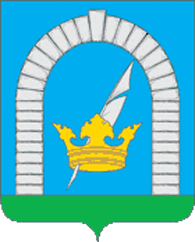 СОВЕТ ДЕПУТАТОВПОСЕЛЕНИЯ РЯЗАНОВСКОЕ В ГОРОДЕ МОСКВЕРЕШЕНИЕОт 21.03.2017 № 4/39О приостановлении действияРешения Совета депутатов поселения Рязановское	В связи с Протестом Прокуратуры Новомосковского административного округа города Москвы от 16.02.2017 г. №7-2-2017/1135,СОВЕТ ДЕПУТАТОВ ПОСЕЛЕНИЯ РЯЗАНОВСКОЕ РЕШИЛ:Приостановить действие Решения Совета депутатов поселения Рязановское от 20.10.2015г. №1/16 «О согласовании установки ограждающего устройства (шлагбаума) в деревне Тарасово».Создать рабочую группу по взаимодействию с Прокуратурой Новомосковского административного округа в составе:1) Соломин Александр Витальевич – председатель депутатской комиссии по вопросам торговли, бытового обслуживания, поддержки малого предпринимательства, связи, транспорта и правопорядка;2) Гильманов Фарит Михайлович – председатель депутатской комиссии по вопросам ЖКХ, благоустройства, строительства, землепользования и экологии;3) Псарева Лариса Алексеевна – депутат Совета депутатов.Опубликовать настоящее решение в информационно-аналитической газете «Рязановский вестник» и разместить на официальном сайте органов местного самоуправления поселения Рязановское в сети Интернет.Настоящее решение вступает в силу на следующий день после его официального опубликования.Контроль за исполнением настоящего решения возложить на главу поселения Рязановское Левого С.Д.Глава поселения Рязановское							     С.Д. Левый